SERVICE SCHEDULE for March 10, 2024Announcements for the Week   	Cliff Davis		Morning Service			Evening ServicePrayer- Cliff Davis			Prayer- Cliff DavisSong Leader- Eli Hickey		Song Leader- Andy Fuller-- Comments – Andy Fuller		Comments – Russ Sollars-- Assisting – Phillip Dorn		Communion – Ben Wofford-- Assisting – Russ Sollars-- Assisting – Darryl Griffing-- Assisting – Gary Scott-- Scripture – Dean Shacklock		Scripture – Micah Phillips Closing Prayer- Dan Woodward	Closing Prayer- Darryl GriffingWednesday Night – March 13, 2024First Prayer– John MacQuilliamSong Leader – Andy FullerInvitation – Russ SollarsClosing Prayer – Roger GermanMarch 24 Evening – Buck PhillipsUpcoming AssignmentsMemory Verse – Luke 6:46But why do you call me ‘Lord, Lord,’ and not so the things I say? New Deacons:  Ben Wofford and Ron Bailey have consented to serve as deacons with the approval of the congregation. This morning each man will address the congregation prior to the Lord’s Supper observance. Bill will be presenting an abbreviated sermon today.There will be a meeting today at 3:45 with the Elders & Deacons.  We hope to finalize the topic of this year’s Family Bible Week.In Prayer - Don't give God instructions - just report for duty!Schedule of ServicesSunday:  a.m. & 5 p.m. Wednesday: 7:00 p.m.This bulletin is published weekly. Edited by Bill McIlvain.Send any articles for the bulletin to Office@covingtonchurchofchrist.com Visit us on the web: www.covingtonchurchofchrist.com9441 Bypass,  --- [770] 787-1119Elders:  Jason LaChappelle, Bill McIlvainDeacons: Cliff Davis, Darryl Griffing, Buck PhillipsMarch 10, 2024Military Men 1. Who was commander of the Israelites under Moses?2. Who was the commander of Abimelech’s army? 3. What judge from Gilead was called to be a commander against the Ammonites?4. What irate soldier falsely accused Jeremiah of deserting to the Babylonians and arrested him?The Distracted LifeBy Al DiestelkampOn one occasion when Jesus was the guest of honor in her home, Martha was doing what most godly women would do. She was serving. Her sister, Mary, was not helping her, but instead was sitting at the feet of Jesus, listening to Him teach. Finally, Martha had enough and appealed to Jesus to intervene: “Lord, do you not care that my sister has left me to serve alone? Therefore tell her to help me” (Luke 10:40).I don’t know about you, but on the surface that sounds like a reasonable request. Martha was being hospitable while her sister was lounging on the floor. So we may be somewhat surprised at Jesus’ defense of Mary and His mild rebuke directed at Martha.The Distracted LifeContinuedOnce we get over our surprise, we note that the text reveals, “Martha was distracted with much serving.” So Jesus lovingly says, “Martha, Martha, you are worried and troubled about many things” (Luke 10:41).  We are not informed as to just how Martha reacted, or whether this caused her to take her apron off and join her sister at Jesus’ feet.What is significant is the statement about Martha being “distracted.” The KJV uses the word “cumbered,” which is defined as “being over-occupied about a thing” (Vine’s Dictionary of New Testament Words, p.261). Clearly, in this situation she was not distracted by evil. She was being distracted (over-occupied) with something that was good.Being over-occupied with something that is good can cause one to neglect something that is better. One of the problems of many of the scribes and Pharisees that Jesus dealt with was that they were over-occupied with Sabbath-keeping. I think we can safely say that Jesus kept the Sabbath perfectly, but not to the satisfaction of some. On one occasion Jesus answered the Pharisees who had accused His disciples of doing that “what is not lawful to do on the Sabbath” (Matthew 12:2) by reminding them that under unusual circumstances David and those with him entered the house of God and ate the showbread which under normal circumstances was only to be eaten by priests (vv.3-4).Later, these detractors asked Jesus, “Is it lawful to heal on the Sabbath?” (Matthew 12:10), and Jesus answered by asking who among them would not help a sheep that had fallen into a pit on the Sabbath, and then declared “it is lawful to do good on the Sabbath” (v.12). These Pharisees were so over-occupied with Sabbath-keeping that they didn’t realize that “the Sabbath was made for man, and not man for the Sabbath” (Mark 2:28). In another confrontation with some scribes and Pharisees who were so over-occupied with paying tithes—even to the point of tithing their mint, anise and cummin—that they neglected weightier matters such as justice, mercy and faith, Jesus declares “These you ought to have done, without leaving the others undone” (Matthew 23:23). Tithing the contents of their spice cabinets was good, but not to the extent that it would distract them from attending to weightier things.We have to be careful lest we become so over-occupied with good things that we neglect the better things.Let’s face it! In addition to all the evil that begs for our attention, there is an ever-increasing number of causes and activities which also compete for our active participation. The result is that many of us have cluttered our lives with so many “good” activities and interests that we don’t have time for the weightier matters that will help us not only in this life, but all the way into eternity.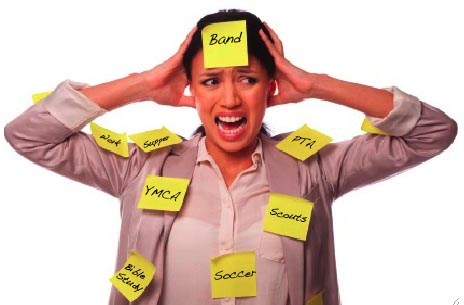 It is good to work in order to provide financially for our own (see 1 Timothy 5:8), but it is not good to become so over-occupied with working that we neglect the weightier matters, such as spending time and providing spiritual leadership for our families. Speaking of spending time together as a family, it’s good to be able to plan family activities and go on vacations, but we cannot allow ourselves to be so over-occupied with travel and fun that we neglect  the more important spiritual responsibilities of worshiping with other Christians. It is good to make sure our children get a good education, but we must not be distracted by much education to the point where we, like Martha, are “worried and troubled about many things.” Even if a child, were to get the best secular education, if he is distracted from his spiritual training he will likely be a failure spiritually.It’s also good if we’re able to help our children develop culturally, civically or athletically, but not to the point where it distracts them—or us—from what is most important. It’s quite interesting to me that a team coach, or a band director, can insist on participants attending daily practice sessions or rehearsals for weeks on end, and we consider that acceptable even when it hinders the more important spiritual participation.Clearly, we have more than enough trouble avoiding being distracted by sin, let alone by things that are good.Answers from page 11. Joshua [Exodus 17:10]2. Phichol [Genesis 21:22]3. Jephthah [Judges 11:6]4. Irijah [Jeremiah 37:13] MarchCommunionCleaning10BaileyPlease Be Considerate17ShacklockClean the area around your seat